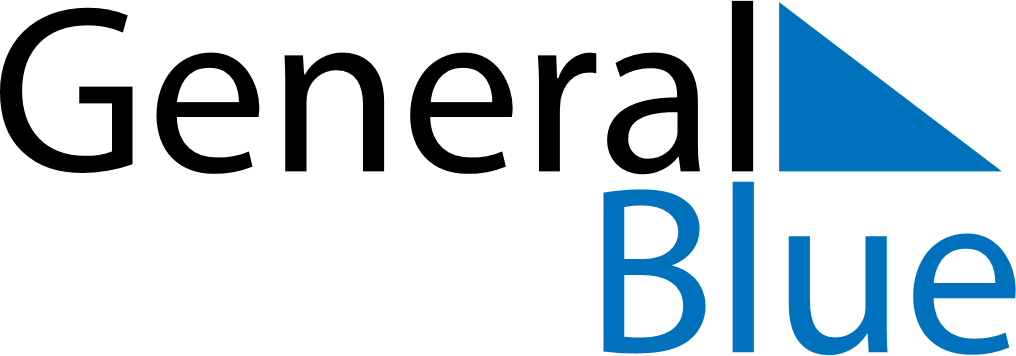 August 2029August 2029August 2029August 2029IcelandIcelandIcelandSundayMondayTuesdayWednesdayThursdayFridayFridaySaturday1233456789101011Commerce Day1213141516171718192021222324242526272829303131